RK-25-2014-86, př. 1Počet stran: 14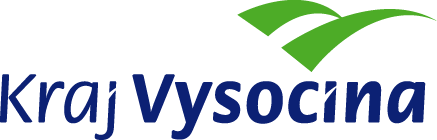 Zastupitelstvo Kraje VysočinaZásadyZastupitelstva Kraje Vysočinapro udělení cenyPodnik přátelský rodiněze dne xx. xx. 2014č.  ../14Čl. 1Úvodní ustanoveníZastupitelstvo Kraje Vysočina v souladu s ustanovením § 35 odst. 2 písm. t) zákona č. 129/2000 Sb., o krajích (krajské zřízení), ve znění pozdějších předpisů, stanoví tyto Zásady Zastupitelstva Kraje Vysočina pro udělení ceny „Podnik přátelský rodině“ (dále jen „Zásady“).Čl. 2Popis cenyCenu „Podnik přátelský rodině“ (dále jen „Cena“) uděluje Kraj Vysočina zaměstnavatelům působícím v Kraji Vysočina, kteří ve své personální politice sledují problematiku slaďování pracovního a rodinného života a v praxi podporují své zaměstnance při hledání rovnováhy v těchto dvou oblastech (dále jen „Podnik“).Cílem udělování Ceny je zvýšení povědomí o problematice slaďování práce a rodiny mezi Podniky, zaměstnanci a širokou veřejností a zvýšení prestiže Podniků orientujících se na tuto problematiku. Udělováním Ceny podporuje Kraj Vysočina zavádění a realizaci principů příznivých podmínek pro naplňování prorodinné politiky v duchu Koncepce rodinné politiky Kraje Vysočina na období 2012 - 2016.Čl. 3KategorieCenu uděluje Kraj Vysočina Podnikům, které působí na území Kraje Vysočina, jejichž sídlo se nachází na území Kraje Vysočina, a to bez ohledu na právní formu.Cenu uděluje Kraj Vysočina ve třech kategoriích. Určujícím kritériem pro zařazení Podniku do příslušné kategorie je počet zaměstnanců v Podniku. Dle počtu zaměstnanců v Podniku je Cena udělována v následujících kategoriích:Malý podnik (do 25 zaměstnanců),Střední podnik (26-250 zaměstnanců),Velký podnik (nad 250 zaměstnanců).Čl. 4Logo CenyV rámci mediální kampaně uskutečňované během vyhlášení Ceny, v jejím průběhu a při slavnostním předání Ceny bude použito logo, jehož grafická podoba tvoří přílohu č. 1 těchto Zásad.Čl. 5Pravidla k udělení CenyCenu vyhlašuje Kraj Vysočina jednou za dva roky. V každé kategorii budou oceněny nejvýše 3 Podniky v pořadí 1., 2. a 3. místo.Udělení Ceny na 1., 2. a 3. místě se osvědčuje diplomem, který obsahuje název Ceny, kategorii, pořadí umístění, název Podniku a rok jejího udělení. Dále se osvědčuje samolepkou na dveře, obsahující název Ceny a rok jejího udělení. Udělení Ceny za 1. místo je spojeno s předáním věcného daru o jehož poskytnutí, výši a podobě rozhodne příslušný orgán kraje. Ceny oceněným předávají zpravidla členové odborné komise. Slavnostní předání Ceny vítězným podnikům bude spojeno zpravidla s oslavami Dne rodiny a proběhne zpravidla během měsíce května daného roku. Na udělení ceny nevzniká právní nárok.Čl. 6Pravidla nominace a vyhodnocení výsledkůPodniky se mohou přihlásit do soutěže odesláním vyplněného dotazníku, a to vždy od vyhlášení soutěže do 31. 12. kalendářního roku, ve kterém byla soutěž vyhlášena. Dotazník lze odeslat elektronicky nebo v listinné podobě. Rozhodné je datum doručení dotazníku. Vzor dotazníku je uveden v příloze č. 2 těchto Zásad. Dotazník vč. návodu na vyplnění bude k dispozici na www.kr-vysocina.cz (elektronická forma). V listinné podobě lze vyplněný dotazník zaslat na adresu: Krajský úřad Kraje Vysočina, Odbor sociálních věcí, Oddělení rodinné a seniorské politiky, Žižkova 57, 587 33 Jihlava. Obálku je třeba označit heslem „Podnik přátelský rodině“.Dotazník budou tvořit otázky členěné do následujících oblastí:flexibilní formy organizace práce,personální rozvoj a vzdělávání zaměstnanců,oblast péče o zaměstnance s rodinami, na MD/RD, podpora péče o děti a další rodinné příslušníky,firemní kultura s ohledem na slaďování rodinného a pracovního života.Zpracování a vyhodnocení dotazníků dle Metodiky pro vyhodnocení, která je uvedena v příloze č. 3 těchto Zásad zajistí Odbor sociálních věcí Krajského úřadu Kraje Vysočina (dále jen „OSV“) prostřednictvím odborné komise, a to vždy do 30 dnů ode dne uplynutí termínu dle Čl. 6 odst. 1 těchto Zásad.Pro zpracování a vyhodnocení dotazníků bude vytvořena odborná komise v tomto složení: 2 členové Rady Kraje Vysočina,1 zástupce Komise sociální a pro oblast protidrogové politiky,2 zástupci podnikatelského sektoru,2 zástupci Krajského úřadu Kraje Vysočina,Odbornou komisi schvaluje Rada Kraje Vysočina.Vyhodnocení dotazníků a návrh na určení vítězných Podniků předloží OSV příslušným orgánům kraje do 4 měsíců ode dne uplynutí termínu dle Čl. 6 odst. 1 těchto Zásad.Čl. 7Přechodná a závěrečná ustanoveníNedílnou součástí těchto Zásad jsou:příloha č. 1 - Logo soutěže Podnik přátelský rodině, příloha č. 2 - Dotazník soutěže Podnik přátelský rodině,příloha č. 3 - Metodika pro vyhodnocení dotazníků soutěže Podnik přátelský rodině.Za aktualizaci těchto Zásad odpovídá Odbor sociálních věcí Krajského úřadu Kraje Vysočina.Tyto Zásady nabývají platnosti a účinnosti dnem schválení Zastupitelstvem Kraje Vysočina.Tyto Zásady byly projednány na jednání Zastupitelstva Kraje Vysočina dne xx. xx. 2014 a schváleny usnesením č. xxxx/xx/2014/ZKV Jihlavě, dne xx. xx. 2014MUDr. Jiří Běhounekhejtman krajePříloha č. 1 Zásad Zastupitelstva Kraje Vysočina pro udělení ceny Podnik přátelský rodiněLogo soutěže Podnik přátelský rodině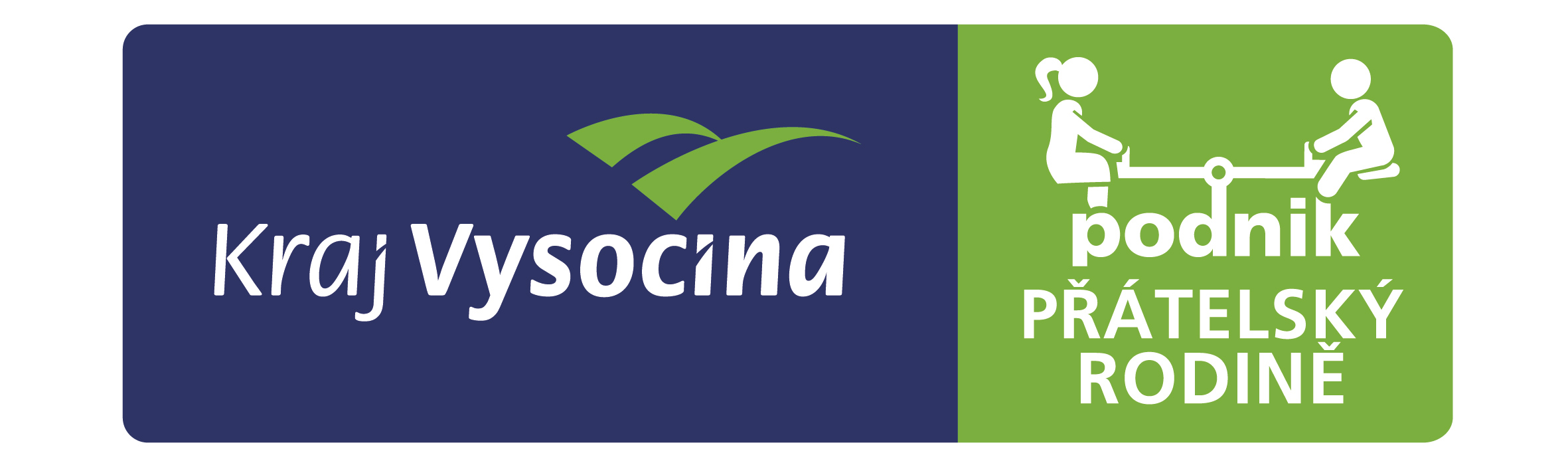 Poslání loga:identifikace se soutěžívyjádření obsahu soutěžeKoncepce logavychází z již používaných vizuálů a barevného pojetí log Kraje Vysočinapiktogramy panáčků vycházejí z vizuálu Koncepce rodinné politiky Kraje Vysočina na období 2012-2016Popis loga:Houpačka houpačka představuje symbol rodinného životaNápis podnik spojený s houpačkoupředstavuje prostředí podniku, v jehož personální politice jsou realizována prorodinná opatřeníznázorňuje podniky, které se aktivně podílí na slaďování rodinného a pracovního života svých zaměstnancůVodorovná pozice houpačkypředstavuje vyváženost mezi rodinným a pracovním životemPiktogramy muže a ženy na houpačcespokojení zaměstnancispokojení rodičePříloha č. 2 Zásad Zastupitelstva Kraje Vysočina pro udělení ceny Podnik přátelský rodiněDotazník soutěže Podnik přátelský rodině Podnik:Oblast působnosti:Firemní opatření napomáhající slaďování pracovního a rodinného života Rozšiřující otázky: Odpovědi na tyto otázky mohou mít libovolný rozsah – můžete využít více stránek. Sledujete kompetentnost vedoucích zaměstnankyň a zaměstnanců v oblasti prorodinné politiky, jako je podpora a zavádění prorodinných aktivit podniku, komunikační schopnosti a schopnost řešit konflikty? (můžete uvést konkrétní příklady)Zjišťujete ve Vašem podniku rodinné potřeby zaměstnankyň a zaměstnanců? V případě, že ano, popište, jakým způsobem. 3.  Zaregistrovali jste nějaké dopady prorodinných opatření na personální rozvoj nebo ekonomiku podniku? (snížení fluktuace, snížení nemocnosti, větší stabilita kvalifikovaných pracovních sil, větší loajalita pracovnic a pracovníků, konkurenční výhody)    Ovlivňuje Vaše podniková politika v této oblasti i Vaše vztahy se zákazníky?  4.  Zaměřují se Vaše opatření na podporu slaďování pracovního a rodinného života na konkrétní skupinu zaměstnankyň/zaměstnanců? 5.  Váš podnik si zaslouží titul Podnik přátelský rodině, protože…A ještě Vás prosíme o odpověď na závěrečné otázky: Uvítali byste jinou pomoc pro zavádění prorodinných opatření, než jsou konzultace a tato soutěž? (spolupráce s místní samosprávou, s Úřady práce, větší zájem ze strany státu, dokonalejší legislativu v této oblasti, finanční podporu státu, intenzivnější osvětu vůči zaměstnavatelům i zaměstnancům, bezplatné poradenské služby) ano 	            ne Ve který pracovní den a hodinu by Vás mohl pro event. pomoc při vyplnění dotazníku náš pracovník telefonicky kontaktovat? Preferujete popřípadě emailovou komunikaci? Dotazník vyplnil/a a kontaktní osobou je: Děkujeme Vám za vyplnění dotazníku a za Váš čas, který jste vyplnění věnovali. Průběžně Vás budeme informovat o dalším postupu hodnocení. Uvítáme, když k vyplněnému dotazníku přiložíte např. Vaše podnikové logo, fotografie nebo jiné materiály, které nám přiblíží Váš podnik, event. pracovní život Vašich zaměstnankyň a zaměstnanců. Těšíme se na další kontakty s Vámi.  V Jihlavě  dne .................................Příloha č. 3 Zásad Zastupitelstva Kraje Vysočina pro udělení ceny Podnik přátelský rodiněMetodika pro vyhodnocení dotazníků soutěže Podnik přátelský rodiněV rámci soutěže budou mezi sebou srovnávány podniky s podobným počtem zaměstnanců dle kategorií: Malý podnik (do 25 zaměstnanců, Střední podnik (26 až 250 zaměstnanců) a Velký podnik (nad 250 zaměstnanců). Posuzovány budou následující oblasti: flexibilní formy organizace práce, personální rozvoj a vzdělávání zaměstnanců, oblast péče o zaměstnance s rodinami, na MD/RD, podpora péče o děti a další rodinné příslušníky a firemní kultura s ohledem na slaďování rodinného a pracovního života. Hodnoceny budou z hlediska kvantity i kvality.Název společnosti, právní forma:Sídlo společnosti v Kraji Vysočina (město,obec):Ulice, číslo:PSČ:Zastoupena:Rok zahájení činnosti v Kraji Vysočina:Počet pracovníků:PrůmyslZemědělstvíObchodSlužbyNezisková organizacePříspěvková organizacePočetpracovníkůA. Flexibilní organizace práceA. Flexibilní organizace práceA. Flexibilní organizace práceanonemužiženyNabízí Váš podnik zaměstnankyním a zaměstnancům možnost pracovat v režimu:pružný pracovní den (pohyblivý začátek a konec pracovní doby)Nabízí Váš podnik zaměstnankyním a zaměstnancům možnost pracovat v režimu:pružný pracovní den (pohyblivý začátek a konec pracovní doby)částečný pracovní úvazekkombinace práce z domova s prací v zaměstnáníkombinace práce z domova s prací v zaměstnáníkonto pracovní dobykonto pracovní dobye-working (práce na dálku/z domova/ s využitím informačních technologií)e-working (práce na dálku/z domova/ s využitím informačních technologií)práce domapráce domajiný typ organizace práce, prosíme, popište:jiný typ organizace práce, prosíme, popište:Existuje ve Vašem podniku vnitřní předpis, který upravuje typy organizace práce?Existuje ve Vašem podniku vnitřní předpis, který upravuje typy organizace práce?B. Personální rozvoj a vzdělávání zaměstnankyň a zaměstnanců PočetPočetpracovníků ano ne muži muži ženy   Uveďte, prosím, jaká je struktura zaměstnankyň a zaměstnanců Vašeho podniku (M/Ž)  Je ve Vašem podniku zpracovávána personální strategie podniku?Pokud ano, obsahuje personální strategie Vašeho podniku soubor opatření na podporu zaměstnankyň a zaměstnanců s rodinami?Zpracovává Váš podnik programy osobníhorozvoje zaměstnankyň a zaměstnanců? Přispívá Váš podnik zaměstnankyním a zaměstnancům na vzdělávání? Kolik zaměstnankyň a zaměstnanců se celkem účastní vzdělávacích aktivitv roce 2014?s částečným pracovním úvazkem nebo jinou formou flexibilní organizace práce (viz část A) se v roce 2014 účastní vzdělávacích aktivit? C. Oblast péče o zaměstnankyně a zaměstnance s rodinami a na mateřské/rodičovské dovolené; podpora péče o děti a další rodinné příslušníky C. Oblast péče o zaměstnankyně a zaměstnance s rodinami a na mateřské/rodičovské dovolené; podpora péče o děti a další rodinné příslušníky C. Oblast péče o zaměstnankyně a zaměstnance s rodinami a na mateřské/rodičovské dovolené; podpora péče o děti a další rodinné příslušníky Počet pracovníkůPočet pracovníkůPočet pracovníkůPočet pracovníkůPočet pracovníkůanonemužimužimužiženyženyZabývá se Váš podnik postavením zaměstnankyň a zaměstnanců s rodinami v rámci podniku (průzkumy, analýzy)?Zabýváte se analýzou podnikohospodářských dat s cílem stanovit náklady na prorodinná opatření ve středně až dlouhodobému horizontu?Pokud ano, můžete alespoň přibližně uvést zjištěné náklady v kalendářním roce 2013?částka:částka:Máte přehled o tom, kolik zaměstnankyň a zaměstnanců Vašeho podniku má rodinu s dětmi ve věku povinné školní docházky?Kolik žen odešlo v posledních 3 letech na mateřskou dovolenou (resp. mužů na rodičovskou dovolenou)? Kolik z nich se vrátilo po MD/ RD do podniku? Mají zaměstnankyně a zaměstnanci na MD/RD možnost účastnit se firemních akcí firemního vzdělávání pracovních projektůMá Váš podnik podnikové jesle nebo školku, resp. má dohodu s nějakým obdobným zařízením nebo osobou? Pomáháte zaměstnankyním a zaměstnancům - rodičům s umístěním dětí do jeslí nebo školek? Podporujete nějakým způsobem zařízení péče o děti?Pokud ano, uveďte prosím, jaké konkrétní nástroje podpory používáte.Pokud ano, uveďte prosím, jaké konkrétní nástroje podpory používáte.Pokud ano, uveďte prosím, jaké konkrétní nástroje podpory používáte.Pokud ano, uveďte prosím, jaké konkrétní nástroje podpory používáte.Pokud ano, uveďte prosím, jaké konkrétní nástroje podpory používáte.Pokud ano, uveďte prosím, jaké konkrétní nástroje podpory používáte.Pokud ano, uveďte prosím, jaké konkrétní nástroje podpory používáte.Napomáhá Váš podnik zaměstnankyním a zaměstnancům skloubit rodinný a pracovní život např.zajištěním dopravy do zaměstnáníúpravou pracovní doby v návaznosti na veřejnou dopravu nebo školní docházku dětízohledněním rodinných povinností, nabídkou vhodných termínů vzdělávacích, pracovních a společenských akcíjinými opatřeními, prosím, popište.jinými opatřeními, prosím, popište.jinými opatřeními, prosím, popište.jinými opatřeními, prosím, popište.jinými opatřeními, prosím, popište.jinými opatřeními, prosím, popište.jinými opatřeními, prosím, popište.Poskytujete zaměstnankyním a zaměstnancům- rodičům finanční příspěvky na:hlídání dětí dětské tábory  ozdravné pobyty  jiné finanční příspěvky, prosím, uveďte: Organizujete společenské, kulturní nebo sportovní akce pro rodinné příslušníky zaměstnankyň a zaměstnanců? Nabízíte v rámci podpory zaměstnankyň a zaměstnanců a jejich rodin ještě další možnosti pomoci, např.:možnost pracovat doma při náhlém výpadku pečovatele o dítě, příp. nemoci dítěteNabízíte v rámci podpory zaměstnankyň a zaměstnanců a jejich rodin ještě další možnosti pomoci, např.:možnost pracovat doma při náhlém výpadku pečovatele o dítě, příp. nemoci dítětepomoc při organizování péče o dítě v mimořádných případech (při přesčasových hodinách, služebních cestách, o prázdninách) organizace letních programů nebo pobytů pro děti Pokud nabízíte ještě další formy podpory zaměstnankyň a zaměstnanců v péči o děti či jiné rodinné příslušníky, uveďte je, prosím.Pokud nabízíte ještě další formy podpory zaměstnankyň a zaměstnanců v péči o děti či jiné rodinné příslušníky, uveďte je, prosím.Pokud nabízíte ještě další formy podpory zaměstnankyň a zaměstnanců v péči o děti či jiné rodinné příslušníky, uveďte je, prosím.Pokud nabízíte ještě další formy podpory zaměstnankyň a zaměstnanců v péči o děti či jiné rodinné příslušníky, uveďte je, prosím.Pokud nabízíte ještě další formy podpory zaměstnankyň a zaměstnanců v péči o děti či jiné rodinné příslušníky, uveďte je, prosím.Pokud nabízíte ještě další formy podpory zaměstnankyň a zaměstnanců v péči o děti či jiné rodinné příslušníky, uveďte je, prosím.Pokud nabízíte ještě další formy podpory zaměstnankyň a zaměstnanců v péči o děti či jiné rodinné příslušníky, uveďte je, prosím.Pokud nabízíte ještě další formy podpory zaměstnankyň a zaměstnanců v péči o děti či jiné rodinné příslušníky, uveďte je, prosím.D. Firemní kultura D. Firemní kultura ano nemužimužiženyženyUveďte, prosím, počet mužů a žen ve vedení Vašeho podniku.Uveďte, prosím, počet mužů a žen ve vedení Vašeho podniku.Absolvovali zaměstnankyně a zaměstnanci personálního oddělení či managementu podniku školení o problematice rovných příležitostí nebo slaďování rodinného a pracovního života? Absolvovali zaměstnankyně a zaměstnanci personálního oddělení či managementu podniku školení o problematice rovných příležitostí nebo slaďování rodinného a pracovního života? V případě, že nikoliv, máte zájem o takto zaměřené školení?V případě, že nikoliv, máte zájem o takto zaměřené školení?Jsou Vaše zaměstnankyně a zaměstnanci dostatečně informováni o prorodinných aktivitách podniku? Jsou Vaše zaměstnankyně a zaměstnanci dostatečně informováni o prorodinných aktivitách podniku? Pokud ano, uveďte, prosím, jakým způsobem.Pokud ano, uveďte, prosím, jakým způsobem.Pokud ano, uveďte, prosím, jakým způsobem.Pokud ano, uveďte, prosím, jakým způsobem.Pokud ano, uveďte, prosím, jakým způsobem.Pokud ano, uveďte, prosím, jakým způsobem.Pokud ano, uveďte, prosím, jakým způsobem.Pokud ano, uveďte, prosím, jakým způsobem.Věnujete pozornost tomu, aby přijímací pohovory byly korektní z hlediska rovných šancí pro Ž/M a neobsahovaly otázky diskriminačního charakteru (např. úmysl založit rodinu, plánování odchodu na MD/RD apod.)?  Věnujete pozornost tomu, aby přijímací pohovory byly korektní z hlediska rovných šancí pro Ž/M a neobsahovaly otázky diskriminačního charakteru (např. úmysl založit rodinu, plánování odchodu na MD/RD apod.)?  Můžete uvést průměrnou mzdu žen a mužů ve Vašem podniku?Můžete uvést průměrnou mzdu žen a mužů ve Vašem podniku?částkačástka částka částkaExistuje ve Vašem podniku poradenství pro zaměstnankyně a zaměstnance, kteří pečují o děti a další rodinné příslušníky, nemocné nebo postižené?Existuje ve Vašem podniku poradenství pro zaměstnankyně a zaměstnance, kteří pečují o děti a další rodinné příslušníky, nemocné nebo postižené?Jméno, příjmení, titul:Funkce:Tel.:e-mail:A. Flexibilní organizace práce (FOP)A. Flexibilní organizace práce (FOP)A. Flexibilní organizace práce (FOP)1. Kvantitaza každou odpověď ANO, uvedenou hodnotu, popis +1 bod2. Kvalitaa) rozsah nabídky FOP - více než 2 +1 bod2. Kvalitab) e-working - využití IT   +2 body2. Kvalitac) existence vnitřního předpisu +1 bodB. Personální rozvoj a vzděláváníB. Personální rozvoj a vzděláváníB. Personální rozvoj a vzdělávání1. Kvantitaza každou odpověď ANO, uvedenou hodnotu, popis +1 bod2. Kvalitaa) existence personální strategie +2 body2. Kvalitab) existence programů osobního rozvoje +2 body2. Kvalitac) účast pracovníků s různými formami FOP na vzdělávání+1 bodC. Zaměstnankyně a zaměstnanci s rodinami a na MD/RDC. Zaměstnankyně a zaměstnanci s rodinami a na MD/RDC. Zaměstnankyně a zaměstnanci s rodinami a na MD/RD1. Kvantitaza každou odpověď ANO, uvedenou hodnotu, popisnávrat po MD/RD do podniku – každá zaměstnankyně/ zaměstnanec  +1 bod2. Kvalitaa) existence analýz situace zaměstnankyň a zaměstnanců s rodinami +3 body2. Kvalitaa) existence analýz situace zaměstnankyň a zaměstnanců s rodinami +3 body2. Kvalitab) sledování nákladů na prorodinná opatření          + 3 body2. Kvalitac) účast zaměstnankyň a zaměstnanců na MD/RD na pracovních jednáních a firemním vzděláváním          + 2 body2. Kvalitad) organizace pracovních i společenských akcí s ohledem na možnosti rodin s dětmi +2 body2. Kvalitad) organizace pracovních i společenských akcí s ohledem na možnosti rodin s dětmi +2 body2. Kvalitae) další formy pomoci +3 body každáD. Firemní kulturaD. Firemní kulturaD. Firemní kultura1. Kvantitaza každou odpověď ANO, uvedenou hodnotu, popis  +1 bod2. Kvalitaa) pracovní kariéra-odpovídající podíl mužů a žen na vedení firmy     +2  body2. Kvalitab) školení pro management            + 2 body2. Kvalitac) nabídka pracovních míst, korektní z hlediska rovných šancí   + 1 bod2. Kvalitad) stejné finanční podmínky pro muže i ženy           + 1 bod2. Kvalitae) existence poradenství    + 2 bodyRozšiřující otázkyRozšiřující otázkyRozšiřující otázky1. Kvantitaza každou vyplněnou odpověď= +3 body2. Kvalitadle rozsahu odpovědi = +2 až 6 bodů